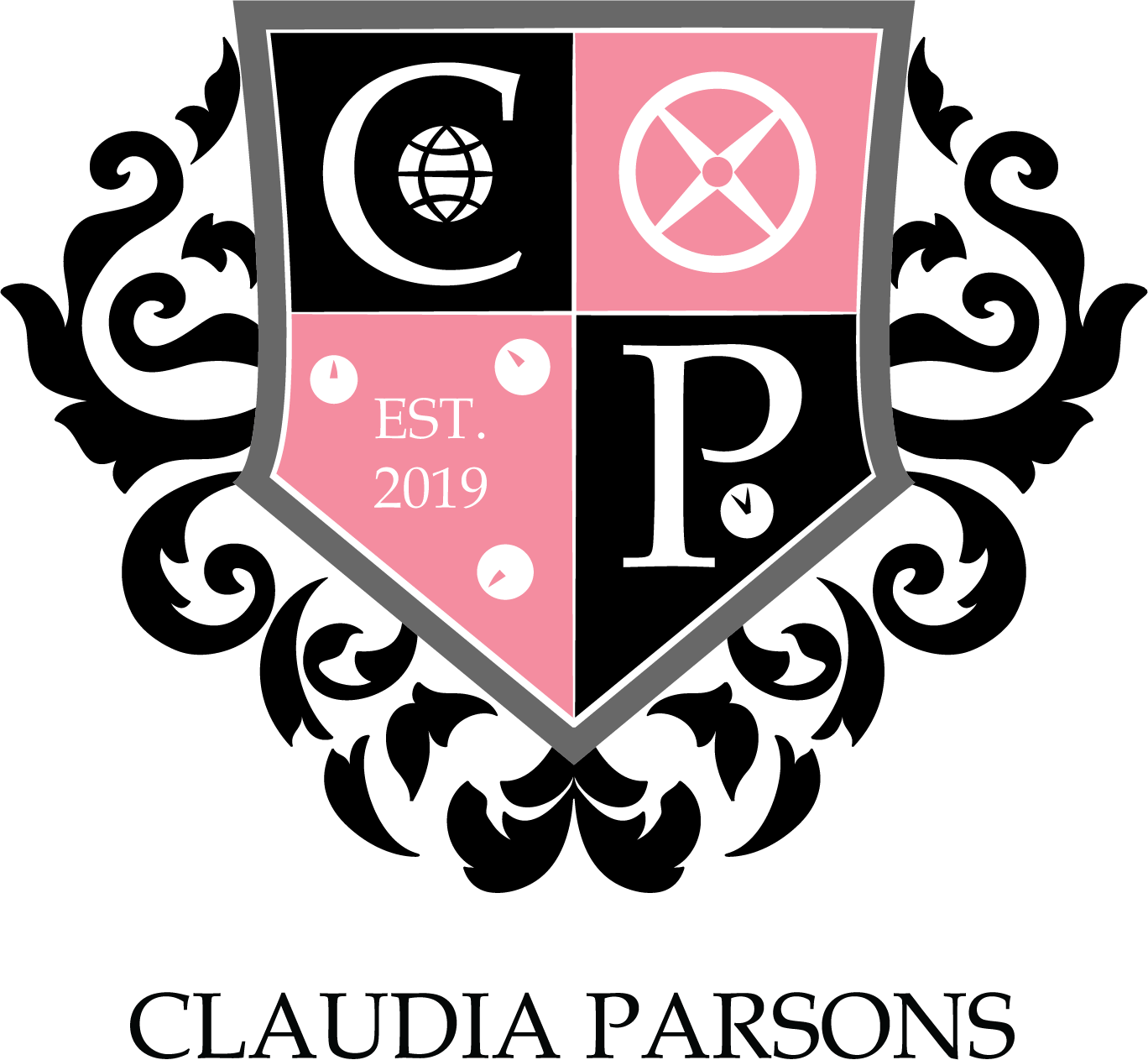 A MEETING OF CLAUDIA PARSONS COMMITTEE HELD AT 18:00 ON SUNDAY 5 MAY AT REVOLUTION BAR5 MAY 2019	CP–01.1819MINUTESChair: 	Callum ParkePresent:	Stuart Ashton (Treasurer)Maia Badenjiki (Social)Linus Kurz (Sport); Luke Isham (Sport); Elle Hopping (Sport)Joshua Gray (Media & Secretary); Shane Arun (Media & Stash)Alannah Joy (Action); Liam O’Hara (Action)Alex Baker (Rag); Nikki Thomson (Rag)Amy Attrill (Welfare & Diversity); K-Leigh Hargreaves (Welfare & Diversity)Tom Calcluth (FREEC)Guests: 	Michael Harry (Subwarden)APOLOGIESAbsent with apologies: 	Charlotte Jones (Sport)Natalie Doyle (Social & Societies).Absent with no apologies: 	None.TO CONFIRM MINUTES AND ACTIONS FROM THE PREVIOUS MEETINGNo minutes to approve (committee inception). CP-01.1819 are first minutes from Claudia Parsons Hall Committee.No actions to discuss.ITEMS TO REPORT AND NOTEChairNo items to note raised.TreasurerNot sure yet what is going on with money in the hall – has been away for a bitWill be going to the university soon to ask for more moneyWill be a big grant for the university and the union will match it as a loan. Will be in the region of 10-20 thousand total£125 fresher subs, same as BakewellWill be a full sub price, with an additional £90 sober subTom – don’t call them sober subs, or sober events – not seen as cool, needs to be sensitive and make sure they are advertised correctlyStu – use stickers like Royce for differentiation?Should also be a returners fee, and make sure what the cost is for is ClearWe need to have an investment to open the account – Stu will donate a small amountSocial SecretariesHas fresher ideasWill be a social meeting on Tuesday so we know what we can and can’t do from thenCallum – ‘Alternate Freshers’ should not exist – it is all one freshers, should also have day events daily during FreshersSport SecretariesLinus – will be sports trials, we want to get something from IMS next yearSome will have captains too, try and win not just competeFinalising sports will be done laterLiam – gone to Sports Sec meeting, want to get CP involved – athletes also want to get involved in social sports which they do not play in, IMS etcElle – captain thing is a good idea, have people to captain the Netball team – this is much more competitive if we do it this wayWould also be good to have a freshers talk at the start of the year about how big IMS is – at the induction talkMedia RepresentativesCan do in shifts on multiple days, once polos have arrivedEvents – please tell us in advance including freshers. Events need to be worked on between sections.Website – Going to be made soon, but stash and tickets all have to be sold through Social Media – Invite everyone to like the social media, and make sure all residents, members and committee are in the Freshers Group. Other groups can be made, but do this by going through Media Reps, although use of main Freshers Group is preferredBrand – Please use it!JG – Make Claudia Parsons IMS Page, Add ElleStash SecretaryCommittee Polos – Black and White and Pink Crest, name and positionCommittee Hoodies / Sweatshirts – Pink with Black and Pink Crest, name, positionRest of ‘fun’ stash is also good, and final designs / costing will be done shortlyAction RepresentativesWon’t have dates until later onAll food drive submission ideas are all ready, etcRag RepresentativesAlex – Nikki has gone to meeting. Confirmation from Asha there will be no freshers’ raid, will be one main event in Freshers this yearWelfare and Diversity RepresentativesStill coming up with ideas for events. Will be a meeting for halls soon.Societies RepresentativeNo items to note raised.FREEC RepresentativeTom – have to be the greenest hall on campus. Create a culture where everyone is green and sustainable, right from freshersSome people to come into campus to talk about sustainability at Freshers talk, and possibly FREEC events in freshersFreshers Cups for freshers, non-disposableITEMS FOR DISCUSSIONIntroductionsCP asks for an interesting fact about themselves.Callum – He refs?Linus – Ball boy at WimbledonMaia – Gets free Alton towersEllie – IMS Sportswoman of the yearAlex – Hates interesting thingsStuart – Taekwondo Black BeltNikki – From the PhilippinesShane – Can drive a car on both sidesLiam – Nearly died jumping out of a planeTom – Black Belt KarateLuke – Only member who currently lives in CP (this turned out to be wrong)Michael – Is a sub warden and likes musicAmy – Has a bearded dragonK-Leigh – Ate her twin in the wombJosh – Used to work in parliamentAlannah – Has the same birthday as HitlerAction – JG Correct Nikki’s last name on website etc.Claudia Parsons ConstitutionConstitution has been distributed to all committee members prior to the meeting.Unanimously passed at 7:45pm by the CommitteeThe committee now exists constitutionallyAction – JG Post Constitution & Minutes on Group and WebsiteVice Chair ElectionElection of the Vice Chair of Claudia Parsons. Individual will be elected until the November Election period (period 1) and will take on all duties until that date, as stated in in clause 2.6.2 of the constitution.To assist the chair with their day-to-day tasks;To chair AGMs, HGMs and the Committee when the Chair is unavailable;To attend section representative meetings when the incumbent is unavailable. If the Vice Chair is also unavailable, the incumbent section representative shall ensure a different Committee member attends the meeting;In the event of a call of no confidence against the Chair, to hold the casting vote in the case of a tied decision;In the case where the chair is unable to make an impartial decision and declares a conflict of interest, the Vice Chair will assume Chair duties for this specific matter; To record all minutes from every Hall and Committee meeting (this includes HGM and AGM). These should be made available to all Hall members;To ensure the Hall Constitution is annually reviewed and amended. This should be made generally available to all Hall members;To collate Meeting agendas through the support of other committee members; andIn taking the role of Vice-Chair, the incumbent must be prepared to assume the position of Hall Chair (see clause 2.7.3.).Candidates for election: Stuart Ashton and Alex BakerStuart and Alex both made speeches about why they wanted to be Vice ChairBoth were then voted on using the procedure underlined in Paragraph 5, Section 2 of the Claudia Parsons ConstitutionVOTE – VICE CHAIR ELECTIONStuart – 11Alex – 4Quorum - 8Stuart was elected in the first round and is now the Claudia Parsons Vice Chair until the November election.IMS TopsBright Pink and Black was chosen as the preferred design by the committee through general consensusThere are also ‘active campus’ sports parts of the hall. These facilities are owned by the university, and we do not have responsibility for these – however they can be universally usedFresher ThemeThemes which were popular:Claude of the RingsConsensus that It is a good all round first theme, but will all freshers know it?Peter ParsonsAlannah main proponent of this theme, suggests multiple components of the theme“Return to the Village’Sounds too much like Spider-man?Would have to be Freshers – Lost BoysPeter ParsonsTwist on Peter ParsonsSpider man theme / peter pan theme? Possible confusion with namesRocky Horror Parsons ShowToo niche?Collective agreement that Utterly Butterly was a terrible freshers theme – we can do betterPROVISIONAL VOTE ON THEME7 – Spiderman (Peter Parsons / Claudia Parker)5 – Peter Pan (Peter Parsons)1 – Lord of the Rings (Claude of the Rings)After the vote, there was a second vote on Spider Man v Peter Pan – this was chosen by consensusPeter Pan (prov. Peter Parsons) has been chosen as the Fresher Theme for Claudia ParsonsThe details and colours and events will be decided by CommitteeFresher Helper UpdateWent out to everyone in the hall Friday8 Applications sinceDeadline is this Friday, then will be opened up to the rest of the universityPanel will be confirmed later on for the applicationsMust abide by Reg 19ANY OTHER BUSINESSCallum – Athlete Welcome EventWarden is looking to do a welcome event- which is a month before normal freshers, will be a BBQ or somethingThis will be Early September, possibly the 4thMichael – Warden updateThere will be a warden team of 4Looking for the rest of the teamNot every time you get to make a new hall- looking forward to creating a new teamCallum – ParkingThere is no parking in Claudia ParsonsParking for committee can be in Car Park 1 (at request)There are no spaces for freshersCallum – Hub UpdateDownstairs – reception, laundry, study room – in theory for anyone in the VillageUpstairs – common room / events spaceThe room can hold 120 peopleAll hall events here must abide by Reg 19Dates to noteHall official opening – Wednesday 19 June, 12:00pm (RSVP)Sunday before Freshers – committee meeting and committee CP move inTuesday before Freshers – Fresher Helper Meeting25th September – Freshers Move-In for CPDATE OF NEXT MEETINGMeeting concluded at 20:58.The next meeting date will be established closer to the time.